CONFIDENTIEL	Date du recueil :        Informations sur le-a rédacteur-trice                                                                                                                                                                                      NOM, Prénom : :             Fonction :      Service-Etablissement :      Téléphone : 	      			E-mail :        Informations relatives au-x- mineur-e-s concerné-e-s en danger ou risque de danger                         Fratrie                                                                                                                                                                                                                                                                                              * Pour une lecture rapide et adéquate de la situation, il est important de rédiger l'écrit par saisie informatique et de renseigner tous les items avec précision, à partir des éléments déjà inscrits sur le dossier de l'élève.  Informations relatives aux parents                                                                                                                                   RESPONSABLE 1 :Nom :      Prénom :      Date de naissance :      Décédé-e :  Oui Adresse :      Téléphone :      RESPONSABLE 2 :Nom :      Prénom :      Date de naissance :      Décédé-e :  Oui Adresse :      Téléphone :      Qui exerce l'autorité parentale :      Où l'enfant vit-il ? :      S'agissant des signalements de violence sexuelles ou de maltraitances physique graves impliquant des parents ou des proches de la famille [,,,], l'information des parents ne doit pas être effectuée ni par le signalant, ni par les travailleurs sociaux ou l'école1  Exposé des faits ou compte rendu des propos entendus                                                                                                          (En référence à la fiche technique)SIGNATURE OBLIGATOIRE DU-DE LA REDACTEUR-TRICETransmission des signalements à : signalements.pr.tj-angouleme@justice.fr	Avec copie : crip16@lacharente.fr 	social16-signalements@ac-poitiers.fr + l'IEN pour le 1er degré1 Protocole départemental de recueil, traitement et évaluation des informations préoccupantes concernant les mineurs en danger ou en risque de danger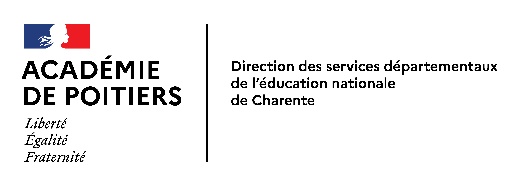 Fiche de recueil- SIGNALEMENT ENFANT EN DANGER* -Maltraitance physique grave attestée par un certificat médical ou révélation de violence sexuelleNOMPrénomSexe(F/M)Date denaissanceScolarisationNiveau ou classeNOMPrénomSexe(F/M)Date denaissanceScolarisationNiveau ou classeFiche de recueil- SIGNALEMENT ENFANT EN DANGER* -Maltraitance physique grave attestée par un certificat médical ou révélation de violence sexuelle